  V-сессияг. Алдан                                                                                                          « 28» февраля 2019 г.Решение №5-2Об утверждении Стратегии социально-экономического развития муниципального образования «Алданский район» на период до 2030 г.       Руководствуясь Федеральными законами от 06.10.2003 года № 131-ФЗ «Об общих принципах организации местного самоуправления в Российской Федерации», от 28.06.2014 № 172-ФЗ «О стратегическом планировании в Российской Федерации», решением Алданского районного совета депутатов» 23-5 от 17 марта 2016 г. «О разработке стратегии социально-экономического развития  муниципального образования «Алданский район», Уставом муниципального образования «Алданский  район», Положением о публичных слушаниях в муниципальном образовании «Алданский район», приказом Министерства экономики Республики Саха (Якутия) от 26.04.2018 года № 57-од «Об утверждении методических рекомендаций по разработке и корректировке документов стратегического планирования, формируемых на уровне   муниципальных образований Республики Саха (Якутия)», учитывая результаты публичных слушаний по проекту Стратегии социально-экономического развития муниципального образования «Алданский район» на период до 2030 г от 14 декабря 2018 года и экспертного заключения Министерства экономики Республики Саха (Якутия), в целях обеспечения устойчивого экономического и социального развития муниципального образования «Алданский  район», Алданский районный Совет депутатов Республики Саха (Якутия)решил:1.Утвердить Стратегию социально-экономического развития муниципального образования «Алданский район» на период до 2030 г. согласно приложению к настоящему решению. 2. Настоящее решение обнародовать в установленном порядке и разместить на сайте муниципального образования «Алданский район» в сети Интернет.3. Настоящее решение вступает в силу со дня его официального опубликования в средствах массовой.         4. Контроль за исполнением настоящего решения оставляю за собой.Председатель Алданского районного Совета депутатов РС (Я):                                                                               Л.Н. Князев Глава МО «Алданский район»:                                                               С.Н. ПоздняковАЛДАНСКИЙ  РАЙОННЫЙСОВЕТ ДЕПУТАТОВРЕСПУБЛИКИ САХА (ЯКУТИЯ)IV СОЗЫВА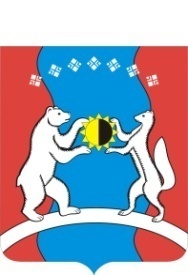 САХА ӨРӨСПҮҮБҮЛҮКЭТЭАЛДАН  ОРОЙУОНУНДЬОКУТААТТАРЫНСЭБИЭТЭ